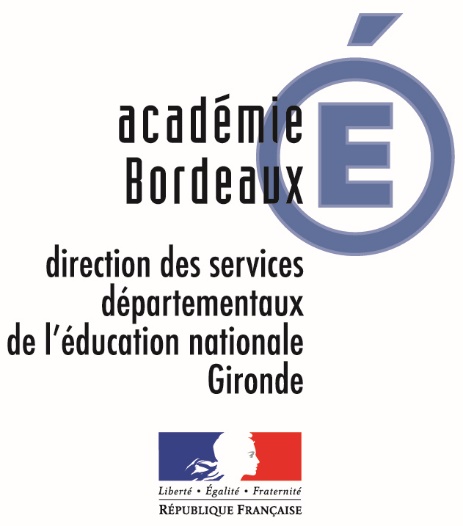 CONVENTION DE COOPERATIONEN VUE DE L’EXTERNALISATION D’UNE PARTIE DE L’UNITE D’ENSEIGNEMENTDE [nom EMS] GERE PAR [nom association] .Annexe 1Les temps de scolarisation pour les jeunes  accueillis dans la classe externalisée sont les suivants :A partir du  DATE, les temps de scolarisation proposés par  [nom EMS] aux x élèves concernés par la classe externalisée seront transférés au sein de l’EE [nom de l’école]. Ils seront organisés selon l’emploi du temps suivant :Les élèves partageront / ne partageront pas les temps de récréation.La restauration aura lieu au sein de l’EMS / à la cantine de l’école [nom de l’école] entre xh et yh, les élèves seront alors sous la responsabilité de [à compléter].Les x élèves accueillis au sein de cette classe externalisée bénéficieront /ne bénéficieront pas des temps d’accueil périscolaires.ANNEXE 2 : Projet pédagogique de l’UEE A LA CONVENTION DE COOPERATIONEN VUE DE L’EXTERNALISATION D’UNE PARTIE DE L’UNITE D’ENSEIGNEMENTDE L’ETABLISSEMENT [nom de l’établissement/du service] GERE PAR L’ASSOCIATION GESTIONNAIRE [nom de l’association]Projet pédagogique de l’UEEDétailler le projet et les modes de collaboration envisagés :Bilan d’étape le  :ANNEXE 3 A LA CONVENTION DE COOPERATIONEN VUE DE L’EXTERNALISATION D’UNE PARTIE DE L’UNITE D’ENSEIGNEMENTDE L’ETABLISSEMENT [nom de l’établissement/du service] GERE PAR L’ASSOCIATION GESTIONNAIRE [nom de l’association]PERSONNELS NON ENSEIGNANTSDétailler les projets et les modes de collaboration envisagés.ANNEXE 4 A LA CONVENTION DE COOPERATIONEN VUE DE L’EXTERNALISATION D’UNE PARTIE DE L’UNITE D’ENSEIGNEMENTDE L’ETABLISSEMENT [nom de l’établissement/du service] GERE PAR L’ASSOCIATION GESTIONNAIRE [nom de l’association]DESCRIPTION DU LOCAL MIS A DISPOSITION DE L’UNITE D’ENSEIGNEMENT EXTERNALISEEANNEXE 5CONVENTION DE COOPERATIONEN VUE DE L’EXTERNALISATION D’UNE PARTIE DE L’UNITE D’ENSEIGNEMENTDE xxx GERE PAR xxx.Liste des élèves concernésPour la période du ----- au -----Les élèves concernés par ce projet sont :- x née le-Y  né le, etc..L’enseignant(e) délégué(e) à l’enseignement dans la classe externalisée est M. ou Mme ZCette liste est communiquée à l’IEN ASH et l’IEN-CCPD à chaque rentrée scolaire ou à chaque changement de la liste des élèves, pour validation Domaines disciplinaires enseignés, mode de collaboration envisagés Compétences du socle développéesInclusions prévues ou envisagéesModalités d’évaluation envisagéesNOM PRENOMMISSION (transport, surveillance, co-intervention en classe)QUALIFICATIONCRENEAUX D’INTERVENTION EN MILIEU ORDINAIRE